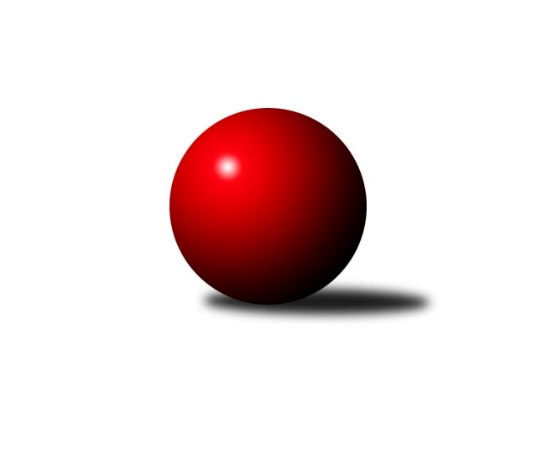 Č.1Ročník 2014/2015	16.7.2024 Krajský přebor MS 2014/2015Statistika 1. kolaTabulka družstev:		družstvo	záp	výh	rem	proh	skore	sety	průměr	body	plné	dorážka	chyby	1.	TJ Nový Jičín ˝A˝	1	1	0	0	6.0 : 2.0 	(10.0 : 2.0)	2513	2	1711	802	26	2.	TJ Spartak Bílovec ˝A˝	1	1	0	0	6.0 : 2.0 	(9.0 : 3.0)	2494	2	1721	773	47	3.	TJ Sokol Bohumín ˝B˝	1	1	0	0	6.0 : 2.0 	(6.5 : 5.5)	2502	2	1712	790	41	4.	TJ VOKD Poruba ˝B˝	1	1	0	0	5.0 : 3.0 	(7.5 : 4.5)	2451	2	1732	719	47	5.	SKK Ostrava B	1	1	0	0	5.0 : 3.0 	(7.0 : 5.0)	2417	2	1674	743	36	6.	TJ Sokol Bohumín˝C˝	1	1	0	0	5.0 : 3.0 	(6.0 : 6.0)	2425	2	1728	697	47	7.	TJ Frenštát p.R.˝A˝	1	0	0	1	3.0 : 5.0 	(6.0 : 6.0)	2387	0	1673	714	57	8.	TJ Sokol Dobroslavice ˝A˝	1	0	0	1	3.0 : 5.0 	(5.0 : 7.0)	2401	0	1687	714	36	9.	TJ VOKD Poruba ˝A˝	1	0	0	1	3.0 : 5.0 	(4.5 : 7.5)	2432	0	1682	750	32	10.	TJ Opava ˝C˝	1	0	0	1	2.0 : 6.0 	(5.5 : 6.5)	2493	0	1738	755	39	11.	TJ Sokol Sedlnice ˝B˝	1	0	0	1	2.0 : 6.0 	(3.0 : 9.0)	2344	0	1649	695	42	12.	TJ Unie Hlubina˝B˝	1	0	0	1	2.0 : 6.0 	(2.0 : 10.0)	2394	0	1704	690	52Tabulka doma:		družstvo	záp	výh	rem	proh	skore	sety	průměr	body	maximum	minimum	1.	TJ Nový Jičín ˝A˝	1	1	0	0	6.0 : 2.0 	(10.0 : 2.0)	2513	2	2513	2513	2.	TJ Spartak Bílovec ˝A˝	1	1	0	0	6.0 : 2.0 	(9.0 : 3.0)	2494	2	2494	2494	3.	TJ Sokol Bohumín˝C˝	1	1	0	0	5.0 : 3.0 	(6.0 : 6.0)	2425	2	2425	2425	4.	TJ Sokol Bohumín ˝B˝	0	0	0	0	0.0 : 0.0 	(0.0 : 0.0)	0	0	0	0	5.	TJ Unie Hlubina˝B˝	0	0	0	0	0.0 : 0.0 	(0.0 : 0.0)	0	0	0	0	6.	SKK Ostrava B	0	0	0	0	0.0 : 0.0 	(0.0 : 0.0)	0	0	0	0	7.	TJ VOKD Poruba ˝B˝	0	0	0	0	0.0 : 0.0 	(0.0 : 0.0)	0	0	0	0	8.	TJ Frenštát p.R.˝A˝	0	0	0	0	0.0 : 0.0 	(0.0 : 0.0)	0	0	0	0	9.	TJ Sokol Sedlnice ˝B˝	0	0	0	0	0.0 : 0.0 	(0.0 : 0.0)	0	0	0	0	10.	TJ Sokol Dobroslavice ˝A˝	1	0	0	1	3.0 : 5.0 	(5.0 : 7.0)	2401	0	2401	2401	11.	TJ VOKD Poruba ˝A˝	1	0	0	1	3.0 : 5.0 	(4.5 : 7.5)	2432	0	2432	2432	12.	TJ Opava ˝C˝	1	0	0	1	2.0 : 6.0 	(5.5 : 6.5)	2493	0	2493	2493Tabulka venku:		družstvo	záp	výh	rem	proh	skore	sety	průměr	body	maximum	minimum	1.	TJ Sokol Bohumín ˝B˝	1	1	0	0	6.0 : 2.0 	(6.5 : 5.5)	2502	2	2502	2502	2.	TJ VOKD Poruba ˝B˝	1	1	0	0	5.0 : 3.0 	(7.5 : 4.5)	2451	2	2451	2451	3.	SKK Ostrava B	1	1	0	0	5.0 : 3.0 	(7.0 : 5.0)	2417	2	2417	2417	4.	TJ Spartak Bílovec ˝A˝	0	0	0	0	0.0 : 0.0 	(0.0 : 0.0)	0	0	0	0	5.	TJ Opava ˝C˝	0	0	0	0	0.0 : 0.0 	(0.0 : 0.0)	0	0	0	0	6.	TJ Sokol Bohumín˝C˝	0	0	0	0	0.0 : 0.0 	(0.0 : 0.0)	0	0	0	0	7.	TJ Nový Jičín ˝A˝	0	0	0	0	0.0 : 0.0 	(0.0 : 0.0)	0	0	0	0	8.	TJ Sokol Dobroslavice ˝A˝	0	0	0	0	0.0 : 0.0 	(0.0 : 0.0)	0	0	0	0	9.	TJ VOKD Poruba ˝A˝	0	0	0	0	0.0 : 0.0 	(0.0 : 0.0)	0	0	0	0	10.	TJ Frenštát p.R.˝A˝	1	0	0	1	3.0 : 5.0 	(6.0 : 6.0)	2387	0	2387	2387	11.	TJ Sokol Sedlnice ˝B˝	1	0	0	1	2.0 : 6.0 	(3.0 : 9.0)	2344	0	2344	2344	12.	TJ Unie Hlubina˝B˝	1	0	0	1	2.0 : 6.0 	(2.0 : 10.0)	2394	0	2394	2394Tabulka podzimní části:		družstvo	záp	výh	rem	proh	skore	sety	průměr	body	doma	venku	1.	TJ Nový Jičín ˝A˝	1	1	0	0	6.0 : 2.0 	(10.0 : 2.0)	2513	2 	1 	0 	0 	0 	0 	0	2.	TJ Spartak Bílovec ˝A˝	1	1	0	0	6.0 : 2.0 	(9.0 : 3.0)	2494	2 	1 	0 	0 	0 	0 	0	3.	TJ Sokol Bohumín ˝B˝	1	1	0	0	6.0 : 2.0 	(6.5 : 5.5)	2502	2 	0 	0 	0 	1 	0 	0	4.	TJ VOKD Poruba ˝B˝	1	1	0	0	5.0 : 3.0 	(7.5 : 4.5)	2451	2 	0 	0 	0 	1 	0 	0	5.	SKK Ostrava B	1	1	0	0	5.0 : 3.0 	(7.0 : 5.0)	2417	2 	0 	0 	0 	1 	0 	0	6.	TJ Sokol Bohumín˝C˝	1	1	0	0	5.0 : 3.0 	(6.0 : 6.0)	2425	2 	1 	0 	0 	0 	0 	0	7.	TJ Frenštát p.R.˝A˝	1	0	0	1	3.0 : 5.0 	(6.0 : 6.0)	2387	0 	0 	0 	0 	0 	0 	1	8.	TJ Sokol Dobroslavice ˝A˝	1	0	0	1	3.0 : 5.0 	(5.0 : 7.0)	2401	0 	0 	0 	1 	0 	0 	0	9.	TJ VOKD Poruba ˝A˝	1	0	0	1	3.0 : 5.0 	(4.5 : 7.5)	2432	0 	0 	0 	1 	0 	0 	0	10.	TJ Opava ˝C˝	1	0	0	1	2.0 : 6.0 	(5.5 : 6.5)	2493	0 	0 	0 	1 	0 	0 	0	11.	TJ Sokol Sedlnice ˝B˝	1	0	0	1	2.0 : 6.0 	(3.0 : 9.0)	2344	0 	0 	0 	0 	0 	0 	1	12.	TJ Unie Hlubina˝B˝	1	0	0	1	2.0 : 6.0 	(2.0 : 10.0)	2394	0 	0 	0 	0 	0 	0 	1Tabulka jarní části:		družstvo	záp	výh	rem	proh	skore	sety	průměr	body	doma	venku	1.	TJ Spartak Bílovec ˝A˝	0	0	0	0	0.0 : 0.0 	(0.0 : 0.0)	0	0 	0 	0 	0 	0 	0 	0 	2.	TJ Sokol Dobroslavice ˝A˝	0	0	0	0	0.0 : 0.0 	(0.0 : 0.0)	0	0 	0 	0 	0 	0 	0 	0 	3.	TJ Sokol Bohumín ˝B˝	0	0	0	0	0.0 : 0.0 	(0.0 : 0.0)	0	0 	0 	0 	0 	0 	0 	0 	4.	TJ Unie Hlubina˝B˝	0	0	0	0	0.0 : 0.0 	(0.0 : 0.0)	0	0 	0 	0 	0 	0 	0 	0 	5.	TJ Sokol Bohumín˝C˝	0	0	0	0	0.0 : 0.0 	(0.0 : 0.0)	0	0 	0 	0 	0 	0 	0 	0 	6.	SKK Ostrava B	0	0	0	0	0.0 : 0.0 	(0.0 : 0.0)	0	0 	0 	0 	0 	0 	0 	0 	7.	TJ VOKD Poruba ˝B˝	0	0	0	0	0.0 : 0.0 	(0.0 : 0.0)	0	0 	0 	0 	0 	0 	0 	0 	8.	TJ Opava ˝C˝	0	0	0	0	0.0 : 0.0 	(0.0 : 0.0)	0	0 	0 	0 	0 	0 	0 	0 	9.	TJ Frenštát p.R.˝A˝	0	0	0	0	0.0 : 0.0 	(0.0 : 0.0)	0	0 	0 	0 	0 	0 	0 	0 	10.	TJ Nový Jičín ˝A˝	0	0	0	0	0.0 : 0.0 	(0.0 : 0.0)	0	0 	0 	0 	0 	0 	0 	0 	11.	TJ Sokol Sedlnice ˝B˝	0	0	0	0	0.0 : 0.0 	(0.0 : 0.0)	0	0 	0 	0 	0 	0 	0 	0 	12.	TJ VOKD Poruba ˝A˝	0	0	0	0	0.0 : 0.0 	(0.0 : 0.0)	0	0 	0 	0 	0 	0 	0 	0 Zisk bodů pro družstvo:		jméno hráče	družstvo	body	zápasy	v %	dílčí body	sety	v %	1.	Michal Pavič 	TJ Nový Jičín ˝A˝ 	1	/	1	(100%)	2	/	2	(100%)	2.	Jan Pavlosek 	SKK Ostrava B 	1	/	1	(100%)	2	/	2	(100%)	3.	René Gazdík 	TJ Sokol Dobroslavice ˝A˝ 	1	/	1	(100%)	2	/	2	(100%)	4.	Karel Ridl 	TJ Sokol Dobroslavice ˝A˝ 	1	/	1	(100%)	2	/	2	(100%)	5.	Vladimír Štacha 	TJ Spartak Bílovec ˝A˝ 	1	/	1	(100%)	2	/	2	(100%)	6.	Lenka Pouchlá 	SKK Ostrava B 	1	/	1	(100%)	2	/	2	(100%)	7.	Michal Blinka 	SKK Ostrava B 	1	/	1	(100%)	2	/	2	(100%)	8.	Petr Bábíček 	TJ Frenštát p.R.˝A˝ 	1	/	1	(100%)	2	/	2	(100%)	9.	Zdeněk Bordovský 	TJ Frenštát p.R.˝A˝ 	1	/	1	(100%)	2	/	2	(100%)	10.	Ivana Volná 	TJ Nový Jičín ˝A˝ 	1	/	1	(100%)	2	/	2	(100%)	11.	Lucie Bogdanowiczová 	TJ Sokol Bohumín˝C˝ 	1	/	1	(100%)	2	/	2	(100%)	12.	Jan Pospěch 	TJ Nový Jičín ˝A˝ 	1	/	1	(100%)	2	/	2	(100%)	13.	Karel Šnajdárek 	TJ Spartak Bílovec ˝A˝ 	1	/	1	(100%)	2	/	2	(100%)	14.	Milan Binar 	TJ Spartak Bílovec ˝A˝ 	1	/	1	(100%)	2	/	2	(100%)	15.	Roman Klímek 	TJ VOKD Poruba ˝B˝ 	1	/	1	(100%)	2	/	2	(100%)	16.	Richard Šimek 	TJ VOKD Poruba ˝B˝ 	1	/	1	(100%)	1.5	/	2	(75%)	17.	Lubomír Richter 	TJ Sokol Bohumín˝C˝ 	1	/	1	(100%)	1.5	/	2	(75%)	18.	Jaromír Piska 	TJ Sokol Bohumín ˝B˝ 	1	/	1	(100%)	1.5	/	2	(75%)	19.	Jozef Kuzma 	TJ Sokol Bohumín˝C˝ 	1	/	1	(100%)	1.5	/	2	(75%)	20.	Josef Kyjovský 	TJ Unie Hlubina˝B˝ 	1	/	1	(100%)	1	/	2	(50%)	21.	Pavel Krompolc 	TJ Unie Hlubina˝B˝ 	1	/	1	(100%)	1	/	2	(50%)	22.	Rostislav Kletenský 	TJ Sokol Sedlnice ˝B˝ 	1	/	1	(100%)	1	/	2	(50%)	23.	Milan Kučera 	TJ Frenštát p.R.˝A˝ 	1	/	1	(100%)	1	/	2	(50%)	24.	Antonín Chalcář 	TJ VOKD Poruba ˝B˝ 	1	/	1	(100%)	1	/	2	(50%)	25.	Petr Basta 	TJ VOKD Poruba ˝A˝ 	1	/	1	(100%)	1	/	2	(50%)	26.	Renáta Janyšková 	TJ Sokol Sedlnice ˝B˝ 	1	/	1	(100%)	1	/	2	(50%)	27.	Martin Skopal 	TJ VOKD Poruba ˝A˝ 	1	/	1	(100%)	1	/	2	(50%)	28.	Michal Bezruč 	TJ VOKD Poruba ˝A˝ 	1	/	1	(100%)	1	/	2	(50%)	29.	Ivo Kovářík 	TJ Sokol Dobroslavice ˝A˝ 	1	/	1	(100%)	1	/	2	(50%)	30.	Jaroslav Klus 	TJ Sokol Bohumín ˝B˝ 	1	/	1	(100%)	1	/	2	(50%)	31.	Lada Péli 	TJ Sokol Bohumín ˝B˝ 	1	/	1	(100%)	1	/	2	(50%)	32.	Kamila Vichrová 	TJ Sokol Bohumín ˝B˝ 	1	/	1	(100%)	1	/	2	(50%)	33.	Rudolf Tvrdoň 	TJ Opava ˝C˝ 	1	/	1	(100%)	1	/	2	(50%)	34.	Antonín Fabík 	TJ Spartak Bílovec ˝A˝ 	1	/	1	(100%)	1	/	2	(50%)	35.	Jana Tvrdoňová 	TJ Opava ˝C˝ 	1	/	1	(100%)	1	/	2	(50%)	36.	Petr Schwalbe 	TJ Opava ˝C˝ 	0	/	1	(0%)	1	/	2	(50%)	37.	Dalibor Hamrozy 	TJ Sokol Bohumín ˝B˝ 	0	/	1	(0%)	1	/	2	(50%)	38.	Libor Jurečka 	TJ Nový Jičín ˝A˝ 	0	/	1	(0%)	1	/	2	(50%)	39.	Pavel Plaček 	TJ Sokol Bohumín˝C˝ 	0	/	1	(0%)	1	/	2	(50%)	40.	Jiří Madecký 	TJ Nový Jičín ˝A˝ 	0	/	1	(0%)	1	/	2	(50%)	41.	Jaroslav Hrabuška 	TJ VOKD Poruba ˝B˝ 	0	/	1	(0%)	1	/	2	(50%)	42.	Jan Stuš 	TJ Sokol Bohumín ˝B˝ 	0	/	1	(0%)	1	/	2	(50%)	43.	Michal Blažek 	TJ Opava ˝C˝ 	0	/	1	(0%)	1	/	2	(50%)	44.	Lubomír Škrobánek 	TJ Opava ˝C˝ 	0	/	1	(0%)	1	/	2	(50%)	45.	Filip Sýkora 	TJ Spartak Bílovec ˝A˝ 	0	/	1	(0%)	1	/	2	(50%)	46.	Libor Žíla 	TJ VOKD Poruba ˝B˝ 	0	/	1	(0%)	1	/	2	(50%)	47.	Petr Oravec 	TJ VOKD Poruba ˝A˝ 	0	/	1	(0%)	1	/	2	(50%)	48.	Adéla Sobotíková 	TJ Sokol Sedlnice ˝B˝ 	0	/	1	(0%)	1	/	2	(50%)	49.	David Binar 	TJ Spartak Bílovec ˝A˝ 	0	/	1	(0%)	1	/	2	(50%)	50.	Tomáš Polášek 	SKK Ostrava B 	0	/	1	(0%)	1	/	2	(50%)	51.	Helena Martinčáková 	TJ VOKD Poruba ˝B˝ 	0	/	1	(0%)	1	/	2	(50%)	52.	Dana Lamichová 	TJ Opava ˝C˝ 	0	/	1	(0%)	0.5	/	2	(25%)	53.	Jan Žídek 	TJ VOKD Poruba ˝A˝ 	0	/	1	(0%)	0.5	/	2	(25%)	54.	Ladislav Petr 	TJ Frenštát p.R.˝A˝ 	0	/	1	(0%)	0.5	/	2	(25%)	55.	Jaroslav Petr 	TJ Frenštát p.R.˝A˝ 	0	/	1	(0%)	0.5	/	2	(25%)	56.	Lubomír Jančar 	TJ Unie Hlubina˝B˝ 	0	/	1	(0%)	0	/	2	(0%)	57.	Jan Petrovič 	TJ Unie Hlubina˝B˝ 	0	/	1	(0%)	0	/	2	(0%)	58.	Martin Ferenčík 	TJ Unie Hlubina˝B˝ 	0	/	1	(0%)	0	/	2	(0%)	59.	Roman Grüner 	TJ Unie Hlubina˝B˝ 	0	/	1	(0%)	0	/	2	(0%)	60.	Michaela Tobolová 	TJ Sokol Sedlnice ˝B˝ 	0	/	1	(0%)	0	/	2	(0%)	61.	Josef Schwarz 	TJ Sokol Dobroslavice ˝A˝ 	0	/	1	(0%)	0	/	2	(0%)	62.	Barbora Janyšková 	TJ Sokol Sedlnice ˝B˝ 	0	/	1	(0%)	0	/	2	(0%)	63.	Stanislav Brejcha 	TJ Sokol Sedlnice ˝B˝ 	0	/	1	(0%)	0	/	2	(0%)	64.	Jan Míka 	TJ VOKD Poruba ˝A˝ 	0	/	1	(0%)	0	/	2	(0%)	65.	Petr Číž 	TJ Sokol Dobroslavice ˝A˝ 	0	/	1	(0%)	0	/	2	(0%)	66.	Karel Kuchař 	TJ Sokol Dobroslavice ˝A˝ 	0	/	1	(0%)	0	/	2	(0%)	67.	Martina Honlová 	TJ Sokol Bohumín˝C˝ 	0	/	1	(0%)	0	/	2	(0%)	68.	Jan Zaškolný 	TJ Sokol Bohumín˝C˝ 	0	/	1	(0%)	0	/	2	(0%)	69.	Rostislav Hrbáč 	SKK Ostrava B 	0	/	1	(0%)	0	/	2	(0%)	70.	Jan Polášek 	SKK Ostrava B 	0	/	1	(0%)	0	/	2	(0%)	71.	Jiří Petr 	TJ Frenštát p.R.˝A˝ 	0	/	1	(0%)	0	/	2	(0%)Průměry na kuželnách:		kuželna	průměr	plné	dorážka	chyby	výkon na hráče	1.	TJ Opava, 1-4	2497	1725	772	40.0	(416.3)	2.	TJ Nový Jičín, 1-4	2453	1707	746	39.0	(408.9)	3.	TJ VOKD Poruba, 1-4	2441	1707	734	39.5	(406.9)	4.	TJ Spartak Bílovec, 1-2	2419	1685	734	44.5	(403.2)	5.	TJ Sokol Dobroslavice, 1-2	2409	1680	728	36.0	(401.5)	6.	TJ Sokol Bohumín, 1-4	2406	1700	705	52.0	(401.0)Nejlepší výkony na kuželnách:TJ Opava, 1-4TJ Sokol Bohumín ˝B˝	2502	1. kolo	Lada Péli 	TJ Sokol Bohumín ˝B˝	446	1. koloTJ Opava ˝C˝	2493	1. kolo	Michal Blažek 	TJ Opava ˝C˝	443	1. kolo		. kolo	Rudolf Tvrdoň 	TJ Opava ˝C˝	434	1. kolo		. kolo	Jana Tvrdoňová 	TJ Opava ˝C˝	417	1. kolo		. kolo	Jan Stuš 	TJ Sokol Bohumín ˝B˝	414	1. kolo		. kolo	Jaromír Piska 	TJ Sokol Bohumín ˝B˝	414	1. kolo		. kolo	Jaroslav Klus 	TJ Sokol Bohumín ˝B˝	411	1. kolo		. kolo	Petr Schwalbe 	TJ Opava ˝C˝	410	1. kolo		. kolo	Dalibor Hamrozy 	TJ Sokol Bohumín ˝B˝	410	1. kolo		. kolo	Kamila Vichrová 	TJ Sokol Bohumín ˝B˝	407	1. koloTJ Nový Jičín, 1-4TJ Nový Jičín ˝A˝	2513	1. kolo	Josef Kyjovský 	TJ Unie Hlubina˝B˝	445	1. koloTJ Unie Hlubina˝B˝	2394	1. kolo	Jan Pospěch 	TJ Nový Jičín ˝A˝	438	1. kolo		. kolo	Michal Pavič 	TJ Nový Jičín ˝A˝	431	1. kolo		. kolo	Jiří Madecký 	TJ Nový Jičín ˝A˝	425	1. kolo		. kolo	Ivana Volná 	TJ Nový Jičín ˝A˝	415	1. kolo		. kolo	Lubomír Jančar 	TJ Unie Hlubina˝B˝	414	1. kolo		. kolo	Pavel Krompolc 	TJ Unie Hlubina˝B˝	407	1. kolo		. kolo	Libor Jurečka 	TJ Nový Jičín ˝A˝	405	1. kolo		. kolo	Roman Grüner 	TJ Unie Hlubina˝B˝	402	1. kolo		. kolo	Radek Chovanec 	TJ Nový Jičín ˝A˝	399	1. koloTJ VOKD Poruba, 1-4TJ VOKD Poruba ˝B˝	2451	1. kolo	Michal Bezruč 	TJ VOKD Poruba ˝A˝	433	1. koloTJ VOKD Poruba ˝A˝	2432	1. kolo	Petr Basta 	TJ VOKD Poruba ˝A˝	429	1. kolo		. kolo	Richard Šimek 	TJ VOKD Poruba ˝B˝	424	1. kolo		. kolo	Martin Skopal 	TJ VOKD Poruba ˝A˝	417	1. kolo		. kolo	Roman Klímek 	TJ VOKD Poruba ˝B˝	416	1. kolo		. kolo	Helena Martinčáková 	TJ VOKD Poruba ˝B˝	413	1. kolo		. kolo	Jaroslav Hrabuška 	TJ VOKD Poruba ˝B˝	408	1. kolo		. kolo	Antonín Chalcář 	TJ VOKD Poruba ˝B˝	395	1. kolo		. kolo	Libor Žíla 	TJ VOKD Poruba ˝B˝	395	1. kolo		. kolo	Jan Míka 	TJ VOKD Poruba ˝A˝	387	1. koloTJ Spartak Bílovec, 1-2TJ Spartak Bílovec ˝A˝	2494	1. kolo	Karel Šnajdárek 	TJ Spartak Bílovec ˝A˝	470	1. koloTJ Sokol Sedlnice ˝B˝	2344	1. kolo	Vladimír Štacha 	TJ Spartak Bílovec ˝A˝	449	1. kolo		. kolo	Antonín Fabík 	TJ Spartak Bílovec ˝A˝	416	1. kolo		. kolo	Rostislav Kletenský 	TJ Sokol Sedlnice ˝B˝	404	1. kolo		. kolo	Adéla Sobotíková 	TJ Sokol Sedlnice ˝B˝	402	1. kolo		. kolo	Renáta Janyšková 	TJ Sokol Sedlnice ˝B˝	402	1. kolo		. kolo	Milan Binar 	TJ Spartak Bílovec ˝A˝	396	1. kolo		. kolo	Stanislav Brejcha 	TJ Sokol Sedlnice ˝B˝	394	1. kolo		. kolo	Barbora Janyšková 	TJ Sokol Sedlnice ˝B˝	388	1. kolo		. kolo	David Binar 	TJ Spartak Bílovec ˝A˝	386	1. koloTJ Sokol Dobroslavice, 1-2SKK Ostrava B	2417	1. kolo	Karel Ridl 	TJ Sokol Dobroslavice ˝A˝	438	1. koloTJ Sokol Dobroslavice ˝A˝	2401	1. kolo	Michal Blinka 	SKK Ostrava B	437	1. kolo		. kolo	Jan Polášek 	SKK Ostrava B	421	1. kolo		. kolo	Lenka Pouchlá 	SKK Ostrava B	414	1. kolo		. kolo	Ivo Kovářík 	TJ Sokol Dobroslavice ˝A˝	406	1. kolo		. kolo	Jan Pavlosek 	SKK Ostrava B	405	1. kolo		. kolo	Petr Číž 	TJ Sokol Dobroslavice ˝A˝	404	1. kolo		. kolo	Tomáš Polášek 	SKK Ostrava B	398	1. kolo		. kolo	René Gazdík 	TJ Sokol Dobroslavice ˝A˝	391	1. kolo		. kolo	Karel Kuchař 	TJ Sokol Dobroslavice ˝A˝	385	1. koloTJ Sokol Bohumín, 1-4TJ Sokol Bohumín˝C˝	2425	1. kolo	Petr Bábíček 	TJ Frenštát p.R.˝A˝	448	1. koloTJ Frenštát p.R.˝A˝	2387	1. kolo	Lucie Bogdanowiczová 	TJ Sokol Bohumín˝C˝	435	1. kolo		. kolo	Zdeněk Bordovský 	TJ Frenštát p.R.˝A˝	420	1. kolo		. kolo	Lubomír Richter 	TJ Sokol Bohumín˝C˝	412	1. kolo		. kolo	Martina Honlová 	TJ Sokol Bohumín˝C˝	405	1. kolo		. kolo	Jan Zaškolný 	TJ Sokol Bohumín˝C˝	401	1. kolo		. kolo	Jaroslav Petr 	TJ Frenštát p.R.˝A˝	399	1. kolo		. kolo	Milan Kučera 	TJ Frenštát p.R.˝A˝	395	1. kolo		. kolo	Jozef Kuzma 	TJ Sokol Bohumín˝C˝	392	1. kolo		. kolo	Pavel Plaček 	TJ Sokol Bohumín˝C˝	380	1. koloČetnost výsledků:	6.0 : 2.0	2x	5.0 : 3.0	1x	3.0 : 5.0	2x	2.0 : 6.0	1x